DOBROVOLJNI PRILOZI (DONACIJE) ZA FINANCIRANJE REDOVITIH POLITIČKIH AKTIVNOSTI TIJEKOM GODINE 	Odredbama članaka 18. – 21. Zakona o financiranju političkih aktivnosti, izborne promidžbe i referenduma (Narodne novine 29/19 i 89/19), propisano je financiranje redovitih godišnjih političkih aktivnosti iz donacija, ograničenje iznosa donacije za financiranje redovitih godišnjih političkih aktivnosti, evidencije o donacijama te polugodišnje izvješće o donacijama.Prema odredbi članka 2., točaka 1. i 2. Zakona o financiranju političkih aktivnosti, izborne promidžbe i referenduma, „nezavisni zastupnik“ znači zastupnik izabran s neovisne liste i zastupnik nacionalnih manjina izabran s liste koju su predložili birači ili udruge nacionalnih manjina, a „nezavisni vijećnik“ znači član predstavničkog tijela jedinice lokalne i područne (regionalne) samouprave izabran s liste grupe birača. Za vođenje, održavanje i upravljanje informacijskim sustavom za nadzor financiranja nadležno je Državno izborno povjerenstvo (članak 86. Zakona o financiranju političkih aktivnosti, izborne promidžbe i referenduma), koje daje uputu o načinu unosa izvješća/obavijesti o donacijama i objavljuje je na svojim mrežnim stranicama. 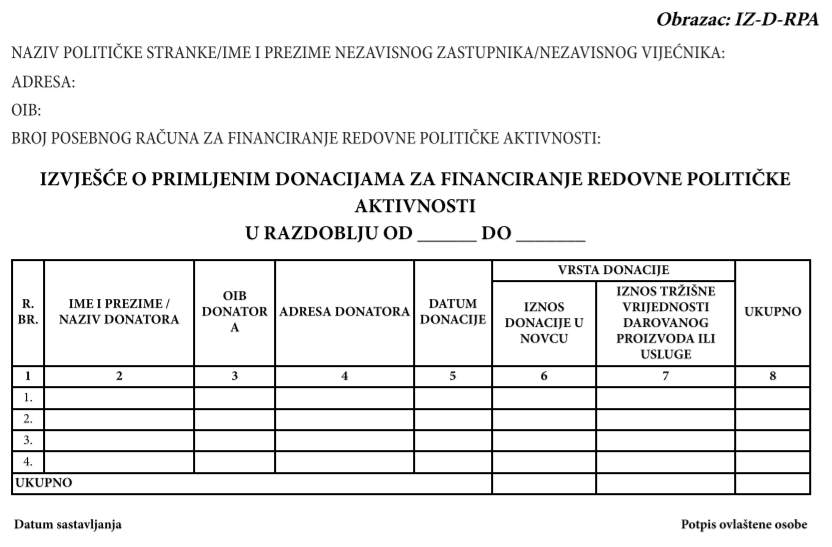 